Symbols of Transformation:Mozart and Depth PsychologyKayleen Asbo, Ph.D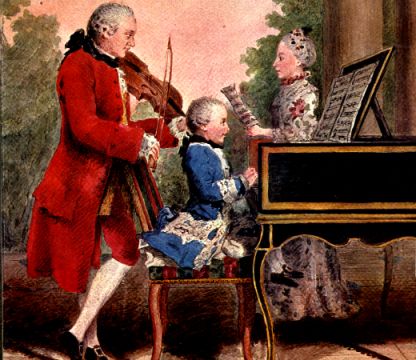 November 9: The Divine ChildNovember 16: Love and ShadowsNovember 23: HomecomingJohannes Chrysostomus Wolfgangus Theophilus MozartJanuary 27, 1756- December 5, 1791Born in Salzburg to a violinist in the court employment of the Archbishop,  “Wolferl” or “Wolfgang” was the last of seven children, five of whom died in infancy. He was very close in childhood to his older sister, “Nannerl”, with whom he concertized throughout Europe. He wrote his first symphony at age 8 years, and then grew into a prolific composer of over 600 pieces of music, including more than 50 symphonies, 27 concert arias, 26 string quartets, 27 piano concertos, 21 stage and opera works and 17 piano sonatasFeatured Works:Excerpts from The Magic FluteMinuet in F Major, K.2Piano Sonata for Four Hands in Bb MajorVariations on “Ah! Vous Dirai- Je Maman”Canon K.231Depth Psychology TermsArchetypes: Universal images that inform life, art. Every archetype has a dark and a light side, and can play itself out in mythic and predictable waysMother: Nurturing, all giving/Devouring or smotheringFilm Examples: Psycho, Strangers on a Train, Black SwanFather: Wise, limiting/Punitive or abusiveFilm Examples: Great Santini, Dead Poets Society, WhiplashChild: Innocent, creative, enthusiasticFlighty, irresponsible, potty-mouthed, fixated on bathroom issuesComplexes: Knots of psychological energy around a core woundOral: Nurturing, being fedAnal: Issue of Control and DisciplineAnal-Retentive: Stingy, controlling, rigidly demandingAnal-Expulsive: Messy, disorganized, overly generous, careless, rebelliousJames Hillman’s Acorn TheoryDeceptive Cadence: Mozart’s Musical Fingerprint, a sudden and unexpected shift to the  “shadow” relative minor/MajorFor further Reading:Symbols of Transformation, C.G. JungPuer and Senex, James HillmanThe Soul’s Code, James HillmanMozart: A Biography, Maynard Solomon